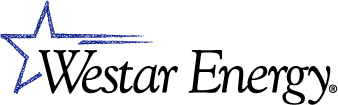 FORMULA RATE UPDATESPursuant to Docket ER14-2852, the Transmission Formula Rate Implementation Protocols accepted by the Commission on March 23, 2016, in compliance to an Order issued on November 4, 2015, became effective March 1, 2015.  Under the protocols, Westar is required to post the results of projected ATRR calculation by October 15 of each year. PROTOCOLS:Current protocols - effective beginning March 1, 2015Westar Formula Rate Protocols 2017 RATE YEARJune 15, 2016 Posting – True-Up Update2015 Actual Information for first portion of the Westar Transmission Formula Rate for Rate Year 2017TransmissionFormulaRate(TFR)20160615_True Up Update (2015 Actuals).xlsxFormula Rate Customer Meeting Materials: The Customer meeting related to the June 15, 2016 Update will be held at the Westar Professional Development Center located at 801 NE Hwy 24 in Topeka at 10 am, on Tuesday July 5, 2016.Presentations will be posted closer to the date of the Customer Meeting.Accounting Change Form: The Accounting change form can be found on the OASIS under Transmission Formula Rate (TFR) 2017 Rates, Accounting Change Form 2017 Rates, Accounting Change Form True-Up 20160615Accounting Change Form True-Up 20160615Please contact Tanner Wealand if you have any questions or need more information. Data Request Submissions: Please submit all Data Requests related to Formula Rate updates to: Tanner WealandRegulatory AffairsWestar Energy, Inc.818 S. Kansas Avenue. Phone:	785-575-8141Fax:	785-575-6427 Email: Tanner.Wealand@WestarEnergy.comwith cc to:  Mo.Awad@WestarEnergy.com